ПРИКАЗ«  07 »  мая  2014 г.                                                                                              № 61МурманскОб утверждении Положения об Общественном советепри  Баренцево-Беломорском территориальном управленииФедерального агентства по рыболовствуВ соответствии со статьей 20 Федерального закона от 04.04.2005 № 32-ФЗ "Об Общественной палате Российской Федерации" и Постановлением Правительства Российской Федерации от 02.08.2005 № 481 "О Порядке образования общественных советов при федеральных министерствах, руководство которыми осуществляет Правительство Российской Федерации, федеральных службах и федеральных агентствах, подведомственных этим федеральным министерствам, а также федеральных службах и федеральных агентствах, руководство которыми осуществляет Правительство Российской Федерации", письмом Общественной палаты Российской Федерации от 29.01.2014 № 4ОП-3/146 и во исполнение Приказа Росрыболовства от 30.12.2013 № 1142 «Об объявлении решения Коллегии Федерального агентства по рыболовству»    п р и к а з ы в а ю:1. Утвердить Положение об Общественном совете при Баренцево-Беломорском территориальном управлении Федерального агентства по рыболовству  согласно Приложению к настоящему приказу.2. Отделу организационной работы и документационного обеспечения Управления обеспечивать организационно-техническое сопровождение деятельности Общественного совета при Баренцево-Беломорском территориальном управлении Росрыболовства.Врио руководителя  Управления                                                           В.Н. РожновПриложение к приказупо Баренцево-Беломорскомутерриториальному управлению Росрыболовстваот « 27»  мая  2014 № 61ПОЛОЖЕНИЕ
об Общественном совете при Баренцево-Беломорском территориальном управленииФедерального агентства по рыболовству 1. Общие положения1.1. Настоящее Положение определяет компетенцию, порядок деятельности и формирования состава Общественного совета при Баренцево-Беломорском территориальном управлении Росрыболовства, а также порядок и условия включения в состав Общественного совета независимых от органов государственной власти Российской Федерации экспертов, представителей заинтересованных общественных организаций и иных лиц.1.2. Общественный совет призван обеспечить учет потребностей и интересов, защиту прав и свобод граждан Российской Федерации и прав общественных объединений при формировании и реализации государственной политики в части, относящейся к сфере деятельности Управления, а также в целях осуществления общественного контроля за его деятельностью.1.3. Общественный совет является постоянно действующим совещательно-консультативным органом общественного контроля.1.4. Решения Общественного совета носят рекомендательный характер.1.5. Общественный совет осуществляет свою деятельность на основе Конституции Российской Федерации, федеральных конституционных законов, федеральных законов, иных нормативных правовых актов, методических рекомендаций и стандартов функционирования советов и экспертных групп при федеральных органах исполнительной власти, разрабатываемых совместной рабочей группой Общественной палаты Российской Федерации и Экспертного совета при Правительстве Российской Федерации по выработке единых стандартов формирования и координации деятельности общественных советов при федеральных органах исполнительной власти, а также настоящего Положения.1.6. Организационно-техническое обеспечение деятельности Общественного совета осуществляет отдел организационной работы и документационного обеспечения Управления.2. Компетенция Общественного совета2.1. Общественный совет вправе:- рассматривать и проводить экспертизу общественных инициатив граждан Российской Федерации, общественных объединений, организаций, органов государственной власти в сфере деятельности Управления;- проводить слушания по приоритетным направлениям деятельности Управления;- рассматривать планы по противодействию коррупции в Управлении, а также доклады и материалы о ходе и результатах их выполнения;- осуществлять в порядке, определяемом Общественным советом, и на основе оценки реализации плана по противодействию коррупции оценку эффективности деятельности Управления, в том числе на основе проведенной Общественным советом оценки результатов исполнения бюджета, ежегодных докладов руководителя о результатах деятельности Управления, оценки результатов мониторинга качества предоставления государственных услуг;- принимать участие в работе аттестационной и конкурсной комиссий Управления, комиссии по соблюдению требований к служебному поведению и урегулированию конфликта интересов, иных рабочих органов, создаваемых Управлением по вопросам кадровой работы, антикоррупционной деятельности, закупок (товаров, работ, услуг), включая размещение государственных заказов на выполнение научно-исследовательских работ и оказание консультационных услуг;- взаимодействовать со средствами массовой информации по освещению вопросов, обсуждаемых на заседаниях Общественного совета;- совместно с руководством Управления определять перечень приоритетных правовых актов и важнейших вопросов, относящихся к сфере деятельности Управления, которые подлежат обязательному рассмотрению на заседаниях Общественного совета.2.3. Для реализации указанных прав Общественный совет наделяется следующими полномочиями:- приглашать на заседания Общественного совета руководителей федеральных органов исполнительной власти, представителей общественных объединений, организаций;- создавать по вопросам, отнесенным к компетенции Общественного совета, комиссии и рабочие группы, в состав которых могут входить по согласованию с руководителем Управления государственные гражданские служащие, представители общественных объединений и организаций;- привлекать к работе Общественного совета граждан Российской Федерации, общественные объединения и иные организации, а также иные объединения граждан Российской Федерации, представители которых не вошли в состав Общественного совета, непосредственно и (или) путем представления ими отзывов, предложений и замечаний (привлечение к работе Общественного совета общественных объединений, представители которых не вошли в состав Общественного совета, осуществляется в порядке, определяемом председателем Общественного совета);- направлять запросы в федеральные органы исполнительной власти;- информировать Управление и широкую общественность о выявленных в ходе контроля нарушениях;- по согласованию с руководителем Управления создавать в информационно-телекоммуникационной сети "Интернет" собственные сайты.3. Порядок формирования Общественного совета3.1. Состав Общественного совета формируется в соответствии с пунктом 2 статьи 20 Федерального закона от 04.04.2005 № 32-ФЗ "Об Общественной палате Российской Федерации", Постановлением Правительства Российской Федерации от 02.08.2005 № 481 "О Порядке образования общественных советов при федеральных министерствах, руководство которыми осуществляет Правительство Российской Федерации, федеральных службах и федеральных агентствах, подведомственных этим федеральным министерствам, а также федеральных службах и федеральных агентствах, руководство которыми осуществляет Правительство Российской Федерации" и Законом Мурманской области от 11.07.2008 № 996-01-ЗМО «Об Общественной палате Мурманской области».3.2. Членами Общественного совета не могут быть лица, которые, в соответствии с Федеральным законом от 0.04.2005 № 32-ФЗ "Об Общественной палате Российской Федерации" и Законом Мурманской области от 11.07.2008 № 996-01-ЗМО «Об Общественной палате Мурманской области», не могут быть членами Общественной палаты Российской Федерации.3.3. Полномочия члена Общественного совета прекращаются в случае:- истечения срока его полномочий;- подачи им заявления о выходе из состава Общественного совета;- вступления в законную силу вынесенного в отношении его обвинительного приговора суда;- признания его недееспособным, безвестно отсутствующим или умершим на основании решения суда, вступившего в законную силу.3.4. Члены Общественного совета исполняют свои обязанности на общественных началах.3.5. Общественный совет формируется на основе добровольного участия в его деятельности граждан Российской Федерации, членов общественных объединений и организаций.Персональный состав Общественного совета формируется руководителем Управления с учетом предложений граждан Российской Федерации, общественных объединений и организаций и утверждается приказом Управления.3.6. Устав Общественного совета формируется Управлением.3.7. Общественный совет состоит из пяти членов, в число которых входят председатель Общественного совета, заместитель председателя и секретарь.3.8. Членом Общественного совета может быть гражданин Российской Федерации, достигший возраста восемнадцати лет.3.9. Члены Общественного совета должны обладать знаниями в одной из следующих приоритетных сфер деятельности Управления:- рыбохозяйственная деятельность; охрана, рациональное использование, изучение, сохранение, воспроизводство водных биологических ресурсов и среды их обитания, а также аквакультуры, (товарного рыбоводства); производство рыбной и иной продукции из водных биологических ресурсов; обеспечение безопасности плавания судов рыбопромыслового флота и аварийно-спасательных работ в районах промысла при осуществлении рыболовства; производственная деятельность на судах рыбопромыслового флота и в морских портах в отношении морских терминалов, предназначенных для комплексного обслуживания судов рыбопромыслового флота;- федеральный государственный контроль (надзор) в области рыболовства и сохранения водных биологических ресурсов во внутренних водах Российской Федерации;- оказание государственных услуг в сфере рыбохозяйственной деятельности;- прохождение государственной службы;- улучшение инвестиционного климата и инвестиционная деятельность;- развитие малого и среднего бизнеса;- совершенствование государственного управления;- повышение эффективности управления государственным имуществом;- региональная экономика;- внешнеэкономическая деятельность, финансы, бюджетная политика.3.8. К профессиональной квалификации кандидатов в состав Общественного совета при Управлении предъявляются следующие требования:- высшее профессиональное образование (предпочтительно - наличие ученых степеней по научным дисциплинам, непосредственно связанным с приоритетными сферами);- наличие опыта работы (предпочтительно в руководящей должности) в организации, ведущей деятельность в одной из приоритетных сфер;- наличие опыта участия в работе совещательных и (или) экспертных органов при федеральных органах исполнительной власти, при Правительстве Российской Федерации или Администрации Президента Российской Федерации;- безупречная профессиональная репутация.3.10. За три месяца до истечения срока полномочий членов Общественного совета руководитель Управления инициирует процедуру формирования нового состава Общественного совета в порядке, установленном настоящим Положением.3.11. Для формирования Общественного совета Управление готовит уведомление о начале формирования Общественного совета, которое размещается на официальном сайте Управления.3.12. В уведомлении должны быть указаны требования к кандидатам в члены Общественного совета, срок и адрес направления организациями и лицами писем о выдвижении кандидатов в состав Общественного совета.3.13. Организации и лица направляют в Управление письма о выдвижении кандидатов в члены Общественного совета, в которых указывается фамилия, имя, отчество (при наличии) кандидата, дата его рождения, сведения о месте работы кандидата, о его гражданстве в соответствии с требованиями, предъявляемыми к кандидатам в члены Общественного совета, а также об отсутствии ограничений для вхождения в состав Общественного совета (Приложение 1 и 2).К письму о выдвижении должна быть приложена биографическая справка со сведениями о трудовой и общественной деятельности кандидата (Приложение 3), письменное согласие кандидата на вхождение в состав Общественного совета, согласие на раскрытие указанных сведений в целях общественного обсуждения кандидатов в члены Общественного совета, а также на обработку персональных данных кандидата Управлением в целях формирования состава Общественного совета (Приложение 4).Указанные документы можно также направить в электронном виде на сайт Управления с использованием электронной цифровой подписи.Срок направления писем не может составлять более тридцати дней с момента размещения уведомления на официальном сайте Управления3.14. В течение десяти рабочих дней со дня завершения срока приема писем о выдвижении кандидатов в члены Общественного совета Управление формирует проект состава Общественного совета, который размещается на официальном сайте Управления для интерактивного голосования (интернет-консультирования) в течение семи дней с целью изучения общественного мнения о кандидатах в состав Общественного совета, после чего формирует окончательный проект состава Общественного совета.3.15. Состав Общественного совета утверждается приказом руководителя Управления, который в течение пяти рабочих дней с момента его подписания размещается на официальном сайте Управления.3.16. Председатель, заместитель председателя и секретарь Общественного совета избираются на его первом заседании открытым голосованием.3.17. Председатель и заместитель председателя Общественного совета при Управлении не могут являться председателем и заместителем председателя другого общественного совета.3.18. О досрочном прекращении полномочий члена Общественного совета председатель Общественного совета информирует Управление для внесения изменений в состав Общественного совета.3.19. В случае досрочного прекращения полномочий члена (членов) Общественного совета приказом Управления в персональный состав Общественного совета вносятся изменения с учетом предложений граждан Российской Федерации, общественных объединений и организаций.4. Порядок деятельности Общественного совета4.1. Первое заседание Общественного совета проводится не позднее чем через месяц после утверждения состава Общественного совета.4.2. Общественный совет осуществляет свою деятельность в соответствии с планом работы на год, согласованным с руководителем Управления и утвержденным председателем Общественного совета, определяя перечень вопросов, рассмотрение которых на заседаниях Общественного совета является обязательным.4.3. Основной формой деятельности Общественного совета являются заседания, которые проводятся не реже одного раза в полугодие и считаются правомочными при присутствии на нем не менее половины его членов. По решению Общественного совета может быть проведено внеочередное заседание, а также заочное.4.4. Решения Общественного совета по рассмотренным вопросам принимаются открытым голосованием простым большинством голосов (от числа присутствующих).4.5. При равенстве голосов председатель Общественного совета имеет право решающего голоса.4.6. Решения Общественного совета отражаются в протоколах его заседаний, копии которых представляются секретарем Общественного совета членам Общественного совета. Информация о решениях Общественного совета, одобренных на заседаниях Общественного совета, заключения и результаты экспертиз по рассмотренным проектам нормативных правовых актов и иным документам, а также ежегодный отчет об итогах деятельности Общественного совета в обязательном порядке подлежат публикации на официальном Интернет-сайте Управления.4.7. Члены Общественного совета, не согласные с решением Общественного совета, вправе изложить свое особое мнение, которое в обязательном порядке вносится в протокол заседания.4.8. За десять дней до начала заседания Общественного совета ответственные за рассмотрение вопросов члены Общественного совета представляют секретарю Общественного совета информационные и иные материалы. Секретарь Общественного совета за пять дней до начала заседания Общественного совета представляет указанные материалы руководителю Управления и членам Общественного совета.4.9. Председатель Общественного совета:- возглавляет Общественный совет и осуществляет общее руководство его деятельностью;- представляет Общественный совет во взаимоотношениях с Управлением, общественными и коммерческими организациями, средствами массовой информации и населением Мурманской области;- определяет приоритетные направления деятельности Общественного совета;- утверждает планы работы Общественного совета;- проводит заседания Общественного совета; - подписывает протоколы и иные документы, принятые Общественным советом или необходимые для его деятельности.4.10. Заместитель председателя Общественного совета:- обеспечивает взаимодействие Общественного совета с подразделениями Управления, общественными объединениями и коммерческими организациями, средствами массовой информации и населением Мурманской области;- по поручению председателя Общественного совета исполняет обязанности председателя в его отсутствие.4.11. Секретарь Общественного совета:- организует деятельность Общественного совета;- координирует деятельность членов Общественного совета;- организует и осуществляет контроль за выполнением решений Общественного совета, распоряжений председателя Общественного совета и его заместителя;- согласовывает с председателем Общественного совета проекты планов работы, а также время, место, повестку дня и список лиц, приглашаемых на заседания общественного совета; - информирует членов Общественного совета о времени, месте и повестке дня его заседания, а также об утвержденных планах работы Общественного совета;- обеспечивает во взаимодействии с членами Общественного совета подготовку информационно-аналитических материалов к заседанию по вопросам, включенным в повестку дня;- организует делопроизводство Общественного совета.4.12. Члены Общественного совета принимают участие в подготовке материалов на основе планов работы Общественного совета, поручений председателя, заместителя председателя Общественного совета.4.13. Члены Общественного совета имеют право:- участвовать в работе Общественного совета;- вносить предложения по обсуждаемым проблемам;- вносить свои предложения по вопросам формирования планов работы Общественного совета и повестки дня заседания. Предложения подаются в письменной форме на имя председателя Общественного совета или его заместителя;- в соответствии с планом работы Общественного совета знакомиться в установленном порядке с документами и материалами по проблемам, вынесенным на обсуждение Общественного совета, на стадии их подготовки, вносить свои предложения;- привлекать к своей деятельности экспертов на общественных началах и на безвозмездной основе.4.14. Срок полномочий членов Общественного совета истекает через три года со дня первого заседания Общественного совета нового состава.Приложение 1                                                                               В Баренцево-Беломорское территориальное управление                                                              РосрыболовстваОбщественная (иная организация) ____________________________________ _____________________________________________________________________________________________________________________________________выдвигает кандидата (Ф.И.О.)___________________________________________в члены Общественного совета при Баренцево-Беломорском территориальном управлении Росрыболовства.Дата рождения кандидата ________________________________________ Сведения о месте работы кандидата _________________________________ _____________________________________________________________________________________________________________________________________ Гражданство ________________________________________________________ Сведения о соответствии требованиям, предъявляемым к кандидатам в члены Общественного совета, а также об отсутствии ограничений для вхождения в состав Общественного совета при Баренцево-Беломорском территориальном управлении Росрыболовства ________________________________________ ___________________________________________________________________________________________________________________________________________________________________________________________________________________________________________________________________________________Приложение:  1. Биографическая справка - на ____ л.                         2. Согласие кандидата        - на ____ л.Подпись уполномоченного лица организацииДатаПечать организацииПриложение 2        В Баренцево-Беломорское          территориальное управление          РосрыболовстваЯ, ________________________________________________________,                                                          (фамилия, имя, отчество)прошу рассмотреть мою кандидатуру для включения в состав Общественного совета при Баренцево-Беломорском территориальном управлении Росрыболовства.Дата рождения __________________________________________________ Сведения о месте работы __________________________________________ ________________________________________________________________________________________________________________________________________Гражданство _____________________________________________________Подтверждаю, что соответствую всем требованиям, предъявляемым к кандидатам в члены Общественного совета, а также сообщаю об отсутствии ограничений для вхождения в состав Общественного совета при Баренцево-Беломорском территориальном управлении Росрыболовства.Приложение:  1.  Биографическая справка - на ____ л.                         2. Согласие кандидата         - на ____ л.ПодписьДатаПриложение 3ТРУДОВАЯ ДЕЯТЕЛЬНОСТЬ(за последние 10 лет)ОБЩЕСТВЕННАЯ ДЕЯТЕЛЬНОСТЬ(за последние 10 лет)Краткое эссе на тему «Почему я должен войти в состав Общественного совета?»Приложение 4СОГЛАСИЕЯ, _____________________________________________________________                                             (фамилия, имя, отчество)Имеющий (-ая) паспорт серии _______ номер  _______________, выданный ____________________________________________________________________                                    (кем и  когда выдан, код подразделения)_____________________________________________________________________________________________________________________________________, проживающий (-ая) по адресу:_______________________________________ _____________________________________________________________________________________________________________________________________,даю свое согласие Баренцово-Беломорскому территориальному управлению Росрыболовства на:1. Обработку следующих моих персональных данных:- фамилия, имя, отчество;- дата рождения;- место рождения;- паспортные данные;- гражданство;- информации об образовании (оконченные учебные заведения, специальность (и) по образованию,  ученая степень, ученое звание);- владение иностранными языками;- семейное положение;- контактная информация (адрес регистрации, адрес фактического проживания, контактные телефоны);- фотографии;- информации о трудовой деятельности;- информации об общественной деятельности.2. Размещение моих персональных данных, указанных в пункте 1 настоящего согласия, на официальных сайтах Операторов в сети Интернет. Я проинформирован (-а), что под обработкой персональных данных понимаются действия (операции) с персональными данными в рамках выполнения требований Федерального закона от 27.07.2006 № 152-ФЗ, конфиденциальность персональных данных соблюдается в рамках исполнения Операторами законодательства Российской Федерации.3. Войти в состав Общественного совета при Баренцево-Беломорском территориальном управлении Росрыболовства на общественных началах согласен (-на).                                    Подпись                            Фамилия, имя, отчествоДата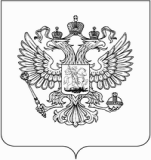 ФЕДЕРАЛЬНОЕ АГЕНТСТВО ПО РЫБОЛОВСТВУ( Росрыболовство)БАРЕНЦЕВО-БЕЛОМОРСКОЕ ТЕРРИТОРИАЛЬНОЕ УПРАВЛЕНИЕ ФЕДЕРАЛЬНОГО АГЕНТСТВА ПО РЫБОЛОВСТВУ(Баренцево-Беломорское ТУ Росрыболовства)БИОГРАФИЧЕСКАЯ СПРАВКАФАМИЛИЯ, ИМЯ, ОТЧЕСТВОФотографияДата рожденияМесто рожденияГражданствоОбразование(окончил когда, что с указаниемспециальности по образованию)Ученая степень (при наличии)Ученое звание (при наличии)Какими иностранными языками владеетСемейное положениеДомашний адрес и контактные телефоны:Адрес регистрации (паспорт):Адрес фактический:Контактные телефоны:Дата поступленияДата увольненияМесто работы (наименование организации), должностьПримечание(указывается опыт руководства коллективом, основные достижения, полученные навыки и т.д. – на усмотрение кандидата)Дата начала осуществленияДата окончания осуществленияНаименование организацииПримечание(указываются основные направления деятельности, результат и т.д. – на усмотрение кандидата)